Консультация для родителей на тему:  «Как правильно научить ребенка ПДД» Разработала воспитатель:Жукова Т.Аг.Белокуриха2018гПроанализировав дорожно-транспортные происшествия, в которых пострадали дети,  былоустановлено, что 80 %  из них произошли в радиусе одного километра от их дома. То есть в тех местах, где ребята должны были бы хорошо знать условия движения транспорта, места пешеходных переходов,установки светофоров,заведомо опасные участки. И хотя в дошкольных учреждениях педагоги проводят занятия с детьми по правилам дорожного движения, привлекая сотрудников ГИБДД, на радио и телевидении выходят специальные тематические передачи, в различных издательствах готовятся брошюры, плакаты, листовки, пропагандирующие правила дорожного движения, однако ситуация к лучшему не изменяется.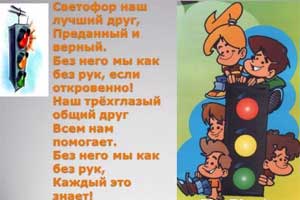 Большинство родителей, обеспокоенных за своих детей, прибегают к брани, многословным предупреждениям и даже к наказаниям. Такой метод не даёт эффекта, ведь ребёнок 3-5 лет (а часто и старше) не может осознать опасности. Он не представляет автомобиль в качестве опасности, которая может принести увечье или лишить жизни, наоборот, с автомобилем у него связаны приятные впечатления. Ничто так не влечёт малыша, как автомобиль будь то игрушечный или настоящий. Ребёнка можно научить выполнять все требования безопасности, не прибегая к запугиванию. Ребёнку необходимо внушить, что проезжая часть предназначена исключительно для транспортных средств, а не для игр. Можно научить детей ещё до того, как они пойдут в школу, умению ориентироваться в транспортной среде, прогнозировать разные ситуации, правильно определять место, где можно переходить дорогу, а перед переходом быть достаточно терпеливым и всегда оглядеться по сторонам, прежде чем сойти с тротуара.Скорость движения, плотность транспортных потоков на улицах и дорогах нашей страны быстро возрастают и будут прогрессировать в дальнейшем. Поэтому обеспечение безопасности движения становиться всё более важной государственной задачей. Особое значение в решении этой проблемы имеет заблаговременная и правильная подготовка самых маленьких наших пешеходов - детей, которых уже сейчас за воротами дома подстерегают серьёзные трудности и опасности, и жить которым придется при несравненно большей интенсивности автомобильного движения.Избежать серьезных опасностей можно лишь путём соответствующего воспитания и обучения ребёнка. Важно знать, что могут сами дети:НАЧИНАЯ с 3-4 лет: ребёнок может отличить движущуюся машину от стоящей на месте. О тормозном пути он ещё представления не имеет. Он уверен, что машина может остановиться мгновенно. Важно чтобы родители были примером для детей в соблюдении правил дорожного движения.- Не спешите, переходите дорогу размеренным шагом.- Выходя на проезжую часть дороги, прекратите разговаривать - ребёнок должен привыкнуть, что при переходе дороги нужно сосредоточиться.- Не переходите дорогу на красный или жёлтый сигнал светофора.- Переходите дорогу только в местах, обозначенных дорожным знаком "Пешеходный переход".- Из автобуса, троллейбуса, трамвая, такси выходите первыми. В противном случае ребёнок может упасть или побежать на проезжую часть дороги.- Привлекайте ребёнка к участию в ваших наблюдениях за обстановкой на дороге: показывайте ему те машины, которые готовятся поворачивать, едут с большой скоростью и т.д.- Не выходите с ребёнком из-за машины, кустов, не осмотрев предварительно дороги, - это типичная ошибка, и нельзя допускать, чтобы дети её повторяли.- Не разрешайте детям играть вблизи дорог и на проезжей части улицы.НАЧИНАЯ с 6 лет- ребёнок всё ещё имеет довольно ограниченный угол зрения: боковым зрением он видит примерно две трети того, что видят взрослые;- большинство детей не сумеют определить, что движется быстрее: велосипед или спортивная машина;- они ещё не умеют правильно распределять внимание и отделять существенное от незначительного. Мяч, катящийся по проезжей части, может занять всё их внимание.ЛИШЬ НАЧИНАЯ с 7 лет- дети могут более уверенно отличить правую сторону дороги от левой.НАЧИНАЯ с 8 лет- дети уже могут реагировать мгновенно, то есть тут же останавливаться на оклик;- они уже наполовину опытные пешеходы;- они развивают основные навыки езды на велосипеде. Теперь они постепенно учатся объезжать препятствия, делать крутые повороты;- они могут определить, откуда доносится шум;- они учатся понимать связь между величиной предмета, его удалённостью и временем. Они усваивают, что автомобиль кажется тем больше, чем ближе он находится;- они могут отказываться от начатого действия, то есть, ступив на проезжую часть, вновь вернуться на тротуар;- но они по-прежнему не могут распознавать чреватые опасностью ситуации.Важно чтобы родители были примером для детей в соблюдении правил дорожного движения.- Не спешите, переходите дорогу размеренным шагом.- Выходя на проезжую часть дороги, прекратите разговаривать - ребёнок должен привыкнуть, что при переходе дороги нужно сосредоточиться.- Не переходите дорогу на красный или жёлтый сигнал светофора.- Переходите дорогу только в местах, обозначенных дорожным знаком "Пешеходный переход".- Из автобуса, троллейбуса, трамвая, такси выходите первыми. В противном случае ребёнок может упасть или побежать на проезжую часть дороги.- Привлекайте ребёнка к участию в ваших наблюдениях за обстановкой на дороге: показывайте ему те машины, которые готовятся поворачивать, едут с большой скоростью и т.д.- Не выходите с ребёнком из-за машины, кустов, не осмотрев предварительно дороги, - это типичная ошибка, и нельзя допускать, чтобы дети её повторяли.- Не разрешайте детям играть вблизи дорог и на проезжей части улицы.СОБЛЮДАТЬ ПРАВИЛА НЕОБХОДИМО И В АВТОМОБИЛЕ.Здесь перед вами открывается обширное поле деятельности, так как примерно каждый третий ребёнок, ставший жертвой дорожно-транспортного происшествия, находился в качестве пассажира в автомобиле. Это доказывает, как важно соблюдать следующие правила:· Пристёгиваться ремнями необходимо абсолютно всем! В том числе и в чужом автомобиле, и при езде на короткие расстояния. Если это правило автоматически выполняется взрослыми, то оно легко войдёт у ребёнка в постоянную привычку.· Если это возможно, дети должны занимать самые безопасные места в автомобиле: середину или правую часть заднего сиденья, так как с него можно безопасно выйти прямо на тротуар.· Как водитель или пассажир вы тоже постоянно являете пример для подражания. Не будьте агрессивны по отношению к другим участникам движения, не обрушивайте на них поток проклятий. Вместо этого объясните конкретно, в чём их ошибка. Используйте различные ситуации для объяснения правил дорожного движения, спокойно признавайте и свои собственные ошибки.· Во время длительных поездок почаще останавливайтесь. Детям необходимо двигаться. Поэтому они будут стараться освободиться от ремней или измотают вам все нервы.· Прибегайте к альтернативным способам передвижения: автобус, железная дорога, велосипед или ходьба пешком.ЧТО МОЖНО ПРОЧИТАТЬ ДЕТЯМТри друга пешехода в любое время года.Красный свет - твой первый друг -Деловито строгий.Если он зажёгся вдруг -Нет пути дороги.Жёлтый свет - твой друг второйДаёт совет толковый:Стой! Внимание утрой!Жди сигналов новых!Третий друг тебе мигнулСвоим зелёным светом:Проходи! Угрозы нет!Я порукой в этом!При переходе площадей,Проспектов, улиц и дорогСоветы этих трёх друзейПрими и выполни их в срок.Загорелся красный свет -Пешеходу хода нет!СВЕТОФОР.Стоп, машина!Стоп, мотор!Тормози скорей,Шофёр!Красный глазГлядит в упор -Это строгийСветофор.Вид он грозныйНапускает,Дальше ехатьНе пускает...Обождал шофёрНемножко,Снова выглянулВ окошко.СветофорНа этот разПоказалЗелёный глаз,ПодмигнулИ говорит:"Ехать можно,Путь открыт!"«ПЕШЕХОДНЫЙ СВЕТОФОР»

Дорогу, перекрёсток на пути
Светофор поможет перейти
С человечком красным – Стой!
Двигайся с зелёным по прямой.«Светофор».Светофор нас в гости ждет.
Освещает переход.Загорелся красный глаз:
Задержать он хочет нас.
Если красный – нет пути.
Красный свет – нельзя идти.Желтый свет – не очень строгий:
Жди, нам нет пока дороги.
Ярко-желтый глаз горит:
Все движение стоит!Наконец, зеленый глаз
Открывает путь для нас.
Полосатый переход
Пешеходов юных ждет!«Непослушный пешеход».Через лес бежит дорога,
Светофор моргает строго.
К переходу все спешат:
От лосей и до мышат.Иногда через дорогу
Пешеходов очень много
Скачет, ходит, пролетает,Пробегает, проползает.Мама ежика учила,
Мама пальчиком грозила:
- Помни правила, малыш!
Если красный свет – стоишь!Если желтый – просто жди,
На зеленый – проходи!
Непослушный пешеход
Сделал все наоборот!Ежик очень торопился
И клубочком покатился
Прямиком на красный свет!
Можно так? Конечно, нет!Завизжали тормоза,
И зажмурил еж глаза.
Старый толстый самосвал,
Забибикал, зарычал:- Еле я остановился,
Чуть с дороги не свалился!
Что, не знаешь правил ты?!
Ну-ка быстро марш в кусты!Дам тебе я, еж, совет:
Не ходи на красный свет!
Еж тихонько пропыхтел:
- Извините, не хотел.Рассказал нам светофор:
Еж исправился с тех пор.
Лучше всех порядок знает,
Ничего не нарушает!ЧТОБ НИКОГДА НЕ ПОПАДАТЬ В СЛОЖНЫЕ ПОЛОЖЕНИЯ,НАДО ЗНАТЬ И СОБЛЮДАТЬ ПРАВИЛА ДВИЖЕНИЯ!1.        ПЕРЕХОДИТЬ УЛИЦУ НУЖНО ТОЛЬКО НА ЗЕЛЁНЫЙ СИГНАЛ СВЕТОФОРА!2.        ИГРА ВБЛИЗИ ПРОЕЗЖЕЙ ЧАСТИ ОПАСНА!3.        ПРИ ПЕРЕХОДЕ УЛИЦЫ БУДЬТЕ ВНИМАТЕЛЬНЫ! ОБХОДИТЕ ТРАМВАЙ СПЕРЕДИ, АВТОБУС И ТРОЛЛЕЙБУС СЗАДИ.4.        ПЕРЕХОДИТЕ УЛИЦУ ТОЛЬКО В МЕСТАХ, ОБОЗНАЧЕННЫХ ДЛЯ ПЕРЕХОДА.